Si comunica a tutti gli utenti e familiari beneficiari dei fondi FNA per le annualità 2014 e 2015 che, con DDG n. 1491 del 19.07.2018 emesso dal Dipartimento Regionale della Famiglia delle Politiche sociali, gli interventi/operazioni in favore di persone in condizione di disabilità gravissima finanziati sono stati finanziati tramite il PO FSE Sicilia 2014-2020.						Il Sindaco del Comune Capofila___________________________________________________Inserire eventuali loghi del Distretto Socio Sanitario e/o dei Comuni facenti parte del DistrettoUnione Europea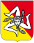 REPUBBLICA ITALIANARegione SicilianaAssessorato della Famiglia, delle Politiche sociali e del LavoroDipartimento della Famiglia delle Politiche sociali